ContentsForeword	51	Scope	72	References	73	Definitions of terms, symbols and abbreviations	83.1	Terms	83.2	Symbols	83.3	Abbreviations	84	Background	84.1	General	84.2	Business Roles for the TSN Charging	95	Charging scenarios and potential requirements	105.1	Exposure of Time Synchronization	105.1.1	General	105.1.2	Use Case	105.1.2.1	Use Case #1.1 Exposure of Time Synchronization Service	105.1.3	Potential charging requirements	105.1.4	Key issues	115.2	Enablers for Time Sensitive Communications and Time Synchronization	115.2.1	General	115.2.2	Use Case	115.2.2.1	Use Case #2.1 Enablers for Time Sensitive Communications and Time Synchronization	115.2.3	Potential charging requirements	115.2.4	Key issues	125.3	Time Sensitive Communication	125.3.1	General	125.3.2	Use Case	125.3.2.1	Use Case #3.1 Time Sensitive Communication via TSN 5GS Bridge	125.3.3	Potential charging requirements	125.3.4	Key issues	135.4	5GS Bridge Management and Configuration Charging	135.4.1	General	135.4.2	Use Case	135.4.2.1	Use Case #4.1 TSN 5GS Bridge management charging	135.4.2.2	Use Case #4.2 TSN 5GS Bridge configuration charging	135.4.3	Potential charging requirements	145.4.4	Key issues	146	Key issues	146.1	General	146.2	Key issues and solutions mapping	147	Solutions for Key issues	157.1	Solution #1: Exposure of Time Synchronization Service via NEF	157.1.1	General	157.1.2	Architecture description	157.1.3	Flow description	157.2	Solution #2: 5GS Bridge management and configuration charging via SMF	167.2.1	General	167.2.2	Architecture description	177.2.3	Flow description	177.3	Solution #3: 5GS Bridge management and configuration charging	197.3.1	General	197.3.2	Architecture description	197.3.3	Flow description	197.4	Solution #4: Time Sensitive Communications charging from TSN station to TSN station	207.4.1	General	207.4.2	Architecture description	217.4.3	Flow description	217.4.3.0	General	217.4.3.1	TSN Bridge/End station to TSN Bridge/End station of the Time Sensitive Communication	227.5	Solution #5: Time Sensitive Communications charging	237.5.1	General	237.5.2	Architecture description	237.5.3	Flow description	247.5.3.0	General	247.5.3.1	TSN Bridge/End station to the TSN System of the Time Sensitive Communication	247.6	Solution #6: Enablers for TSC and TS Charging	257.6.1	General	257.6.2	Architecture description	257.6.3	Flow description	267.6.3.1	TSCTSF directly interact with the AF	267.7	Solution #7: Exposure of Time Synchronization Service with trusted AF	267.7.1	General	267.7.2	Architecture description	277.7.3	Flow description	277.8	Solution Evaluation	287.9	Solution conclusions	288	Conclusions and recommendations	28Annex A: Change history	30ForewordThis Technical Report has been produced by the 3rd Generation Partnership Project (3GPP).The contents of the present document are subject to continuing work within the TSG and may change following formal TSG approval. Should the TSG modify the contents of the present document, it will be re-released by the TSG with an identifying change of release date and an increase in version number as follows:Version x.y.zwhere:x	the first digit:1	presented to TSG for information;2	presented to TSG for approval;3	or greater indicates TSG approved document under change control.y	the second digit is incremented for all changes of substance, i.e. technical enhancements, corrections, updates, etc.z	the third digit is incremented when editorial only changes have been incorporated in the document.In the present document, modal verbs have the following meanings:shall		indicates a mandatory requirement to do somethingshall not	indicates an interdiction (prohibition) to do somethingThe constructions "shall" and "shall not" are confined to the context of normative provisions, and do not appear in Technical Reports.The constructions "must" and "must not" are not used as substitutes for "shall" and "shall not". Their use is avoided insofar as possible, and they are not used in a normative context except in a direct citation from an external, referenced, non-3GPP document, or so as to maintain continuity of style when extending or modifying the provisions of such a referenced document.should		indicates a recommendation to do somethingshould not	indicates a recommendation not to do somethingmay		indicates permission to do somethingneed not	indicates permission not to do somethingThe construction "may not" is ambiguous and is not used in normative elements. The unambiguous constructions "might not" or "shall not" are used instead, depending upon the meaning intended.can		indicates that something is possiblecannot		indicates that something is impossibleThe constructions "can" and "cannot" are not substitutes for "may" and "need not".will		indicates that something is certain or expected to happen as a result of action taken by an agency the behaviour of which is outside the scope of the present documentwill not		indicates that something is certain or expected not to happen as a result of action taken by an agency the behaviour of which is outside the scope of the present documentmight	indicates a likelihood that something will happen as a result of action taken by some agency the behaviour of which is outside the scope of the present documentmight not	indicates a likelihood that something will not happen as a result of action taken by some agency the behaviour of which is outside the scope of the present documentIn addition:is	(or any other verb in the indicative mood) indicates a statement of factis not	(or any other negative verb in the indicative mood) indicates a statement of factThe constructions "is" and "is not" do not indicate requirements.1	ScopeThe present document studies the charging aspects for the support of Time Sensitive Networking based on requirements from TS 22.261 [2] and TS 22.104 [7] of 5G system and vertical domains, the architecture, functional and protocol to enable Time Sensitive Communication and Time Synchronization, described in TS 23.501 [3], TS 23.502 [4], TS 23.503 [5], TR 23.734 [6] and TS 24.519 [8].The following are studied:-	possible charging scenarios and requirements for 5G System integration as a bridge in TSN network;-	possible charging scenarios and requirements for the Time Sensitive Communications and Time Synchronization service;-	possible new charging aspects for the following key items:-	QoS requirements for TSN (e.g. support for TSC QoS Flows, QoS mapping from TSN QoS information to 5GS QoS profile);-	Edge computing scenario support in TSN Transport (e.g. DS-TT and NW-TT);-	charging enhancement (e.g. new triggers) due to policy control for TSN traffic which may impact the charging;-	potential charging solutions for the above charging scenarios and requirements and taking in account TSN application requirements (e.g. instance survival time).2	ReferencesThe following documents contain provisions which, through reference in this text, constitute provisions of the present document.-	References are either specific (identified by date of publication, edition number, version number, etc.) or non-specific.-	For a specific reference, subsequent revisions do not apply.-	For a non-specific reference, the latest version applies. In the case of a reference to a 3GPP document (including a GSM document), a non-specific reference implicitly refers to the latest version of that document in the same Release as the present document.[1]	3GPP TR 21.905: "Vocabulary for 3GPP Specifications".[2]	3GPP TS 22.261: "Service requirements for the 5G system; Stage 1".[3]	3GPP TS 23.501: "System architecture for the 5G System (5GS); Stage 2".[4]	3GPP TS 23.502: "Procedures for the 5G System (5GS); Stage 2".[5]	3GPP TS 23.503: "Policy and charging control framework for the 5G System (5GS); Stage 2".[6]	3GPP TR 23.734: "Study on enhancement of 5G System (5GS) for vertical and Local Area Network (LAN) services".[7]	3GPP TS 22.104: "Service requirements for cyber-physical control applications in vertical domains".[8]	3GPP TS 24.519: "5G System (5GS); Time-Sensitive Networking (TSN) Application Function (AF) to Device-Side TSN Translator (DS-TT) and Network-Side TSN Translator (NW-TT) protocol aspects; Stage 3."[9]	3GPP TS 32.254: "Telecommunication management; Charging management; Exposure function Northbound Application Program Interfaces (APIs) charging".[10]	3GPP TR 32.255: "Telecommunication management; Charging management; 5G data connectivity domain charging; Stage 2".3	Definitions of terms, symbols and abbreviations3.1	TermsFor the purposes of the present document, the terms given in TR 21.905 [1] and the following apply. A term defined in the present document takes precedence over the definition of the same term, if any, in TR 21.905 [1].survival time: time that an application consuming a communication service may continue without an anticipated message. as defined in TS 22.261 [2]3.2	SymbolsFor the purposes of the present document, the following symbols apply:N84	Reference point between TSCTSF and NEFN85	Reference point between TSCTSF and NEFN86	Reference point between TSCTSF and AFN87	Reference point between TSCTSF and UDRNtsctsf		Service-based interface exhibited by TSCTSF3.3	AbbreviationsFor the purposes of the present document, the abbreviations given in TR 21.905 [1] and the following apply. An abbreviation defined in the present document takes precedence over the definition of the same abbreviation, if any, in TR 21.905 [1].5GS	5G SystemASTI	Access Stratum TImeCNC	Centralized Network ConfigurationDS-TT	Device-Side TSN TranslatorMNO	Mobile Network OperatorNW-TT	Network-Side TSN TranslatorTS	Time SynchronizationTSC	Time Sensitive CommunicationsTSCTSF	Time Sensitive Communication and Time Synchronization functionTSN	Time-Sensitive NetworkingTSN AF	Time Sensitive Networking Application FunctionTSN-SC	TSN Service Customer TSN-SP	TSN Service Provider4	Background4.1	GeneralAs per the requirements described in TS 22.261 [2] and TS 22.104 [7] about clock synchronization, time-sensitive communication, the corresponding description to support of integration with TSN and enablers for Time Sensitive Communications and Time Synchronization are specified in TS 23.501 [3], clause 5.27 and clause 5.28:-	5GS acts as a Layer 2 Ethernet Bridge. When integrated with IEEE TSN network, 5GS functions acts as one or more TSN Bridges of the TSN network. The configuration of the 5GS Bridge can be provided by TSN AF and CNC.-	5G System features that can be used independently or in combination to enable time-sensitive communication and time synchronization.Figure 4.1-1 describes the architecture for 5GS appearing as TSN bridge, specified in clause 4.4.8.2 of TS 23.501 [3] and figure 4.1-2 describes the architecture for AF requested support of Time Sensitive Communication and Time Synchronization, specified in clause 4.4.8.3 of TS 23.501 [3].Figure 4.1-1: System architecture view with 5GS appearing as TSN bridgeFigure 4.1-2: Architecture to enable Time Sensitive Communication and
Time Synchronization services4.2	Business Roles for the TSN Charging5G system as the 5GS Bridge to support the integration with TSN, the TSN charging can be built upon the business roles as following, related to 5G Bridge management, TSN traffic transmission over the PDU Session:-	Mobile Network Operator (MNO): provides 5GS system as the 5GS Bridge.-	TSN Service Provider (TSN-SP): provides communication services for TSN Bridge use, e.g. enterprise.-	TSN Service Customer (TSN-SC): consumes communication services for TSN Bridge use, e.g. end user, enterprise.5G System features that can be used independently or in combination to enable time-sensitive communication and time synchronization, the TSN charging can be built upon the business roles as following, related to the time synchronization configuration and capability, including the exposure of the time sensitive service, time-sensitive communication:-	Mobile Network Operator (MNO): provides the 5GS system features.-	TS Service Provider (TS-SP): provides communication services for time-sensitive communication and time synchronization, e.g. enterprise.-	TS Service Customer (TS-SC): consumes communication services for time-sensitive communication and time synchronization, e.g. end user, enterprise.In deployments, there could be business scenarios where one or more of the business roles are supported by a single enterprise. The present document does not impose any restrictions to the possible deployment scenarios.5	Charging scenarios and potential requirements5.1	Exposure of Time Synchronization5.1.1	General5G system supports time synchronization service that can be activated and deactivated by AF. In order to enable Time Sensitive Communication AF requested time sensitive communication and time synchronization services, The TSCTSF/NEF exposes 5GS capability to support Time Synchronization service. The TSCTSF (directly or via NEF) exposes the 5GS and/or UE availability and capabilities for synchronization service to the AF as described in TS 23.502 [4].Exposure of time synchronization comprises the following capabilities:-	The AF may learn 5GS and/or UE availability and capabilities for time synchronization service.-	The AF controls activation and deactivation of the time synchronization service for the target UE(s).5.1.2	Use Case5.1.2.1	Use Case #1.1 Exposure of Time Synchronization ServiceTS-SC actives the time synchronization service via AF and the AF provides request to the NEF and the NEF forwards the parameters to the TSCTSF. The AF trusted by the operator provides these parameters to the TSCTSF directly.TS-SC de-actives the time synchronization service via AF and the AF provides request to the NEF and the NEF forwards the parameters to the TSCTSF or directly to TSCTSF.The 5GS provides the requested 5GS and/or UE availability and capabilities for TS-SC.The MNO may charge the TS-SC based on the exposure events for Time Synchronization Service.The corresponding potential charging requirements and key issues: REQ-CH_ETS-01, REQ-CH_ ETS -02, and the Key Issue #1a, Key Issue #1b.5.1.3	Potential charging requirementsREQ-CH_ETS-01: The 5GS charging system should support the Exposure of Time Synchronization charging per 5GS bridge.REQ-CH_ETS-02: The 5GS charging system should support the Exposure of Time Synchronization charging per TSN.5.1.4	Key issuesThe following key issues are identified:-	Key Issue #1a: Identify the charging scenarios and network function which can be support the Exposure of Time Synchronization charging.-	Key Issue #1b: Identify the charging information which can be support the Exposure of Time Synchronization charging.5.2	Enablers for Time Sensitive Communications and Time Synchronization5.2.1	General 5G System features can be used independently or in combination to enable time-sensitive communication and time synchronization as specified in TS 23.501 [3], including the following:-	Delay-critical GBR.-	A hold and forward mechanism to schedule traffic.-	TSC Assistance Information: describes TSC flow traffic characteristics.-	Time Synchronization: describes how 5GS can operate as a PTP Relay.5.2.2	Use Case5.2.2.1	Use Case #2.1 Enablers for Time Sensitive Communications and Time SynchronizationIf the AF is considered to be trusted by the operator, the AF could interact directly with TSCTSF, using the same service as the NEF for Time Sensitive Communications and Time Synchronization. The TSCTSF (directly or via NEF) exposes the 5GS and/or UE availability and capabilities for synchronization service to the AF as described in clause 4.15.9.2 of TS 23.502 [4].For supporting time synchronization service requested by TS-SC, the 5GS is configured to operate in one or multiple PTP instances, including the support for derivation of Uu time synchronization error budget.For supporting transmission gate schedules requested by TS-SC, the 5GS Bridge is required to provide Bridge Delays for each port pair and traffic class of the 5GS bridge to an TSN system.For supporting the TSC traffic characteristics requested by TS-SC, TSC QoS Flows use a Delay-critical GBR resource type and TSC Assistance Information.The MNO may charge the TS-SC based on the enabler event for Time Synchronization Service.The corresponding potential charging requirements and key issues: REQ-CH_ETS-01, and the Key Issue #2a, Key Issue #2b.5.2.3	Potential charging requirementsREQ-CH_ENTS-01: The 5GS charging system should support the Exposure of Time Synchronization charging per TSN.5.2.4	Key issuesThe following key issues are identified:-	Key Issue #2a: Identify the charging scenarios and network function which can be support the enabler of Time Synchronization charging.-	Key Issue #2b: Identify the charging information which can be support the enabler of Time Synchronization charging.5.3	Time Sensitive Communication5.3.1	GeneralThe Time Sensitive Communication related features are supported based on AF request are described in TS 23.501 [3]. For each 5GS Bridge of a TSN network, the port on NW-TT support the connectivity to the TSN network, the ports on DS-TT side are associated to the PDU Session providing connectivity to the TSN network. The TSN End station/TSN Bridge support the Time Sensitive Communication over the 5GS bridge, via the DS-TT, UE, UPF, NW-TT based on the PDU session.The granularity of the 5GS TSN bridge is per UPF for each network instance or DNN/S-NSSAI.5.3.2	Use Case5.3.2.1	Use Case #3.1 Time Sensitive Communication via TSN 5GS BridgeDuring the PDU session, Time sensitive communication between the TSN End stations via DS-TT and NW-TT.If the TSN AF determines that the TSN stream is for UE-Network communication. The UE1/DS-TT sends the traffic data from TSN stations via UPF/NW-TT to TSN network for the Time Sensitive Communication over TSN 5GS Bridge.If the TSN AF determines that the TSN stream is for UE-UE communication (i.e. ingress and egress ports are in DS-TTs), the TSN AF divides the stream into one uplink stream and one or more downlink streams and provides the streams on AF Session basis to the PCF(s). The SMF applies local switching in order to enable UPF locally forward uplink stream from one PDU session as downlink stream in another PDU session.The MNO may charge the UE based on the traffic data volume.The MNO may charge the TSN based on the traffic data volume.The corresponding potential charging requirements and key issues: REQ-CH_TSC-01, REQ-CH_TSC-02, REQ-CH_TSC-03 and the Key Issue #3a, Key Issue #3b.5.3.3	Potential charging requirementsREQ-CH_TSC-01: The 5GS charging system should support the data connectivity charging for Time Sensitive Communication per 5GS bridge.REQ-CH_TSC-02: The 5GS charging system should support the data connectivity charging for Time Sensitive Communication per TSN.REQ-CH_TSC-03: The 5GS charging system should support the data connectivity charging for Time Sensitive Communication per UE based on the data volume.5.3.4	Key issuesThe following key issues are identified:-	Key Issue #3a: Identify the charging scenarios and network function which can be support the Time Sensitive Communication charging.-	Key Issue #3b: Identify the charging information which can be support the Time Sensitive Communication charging.5.4	5GS Bridge Management and Configuration Charging5.4.1	GeneralTo support of integration with TSN, the 5GS acts as a Layer 2 Ethernet Bridge. The TSN AF in 5GS is responsible to receive the bridge information of 5GS Bridge from 5GS, as well as register or update this information to the TSN CNC. The bridge information of 5GS Bridge is used by the TSN network (via TSN CNC) to make appropriate management and configuration for the 5GS Bridge.5.4.2	Use Case5.4.2.1	Use Case #4.1 TSN 5GS Bridge management chargingWhen the TSN Service Customer (TSN-SC) initiates the TSN services, the 5GS reports the 5GS Bridge information and receiving the configuration via TSN AF to the TSN network, including but not limited to the following aspects specified in TS 23.501 [3].-	5GS Bridge information.-	Capabilities of 5GS Bridge.-	Topology of 5GS Bridge.-	Traffic classes and their priorities per port.-	Stream Parameters in order to support PSFP.The MNO can charge TSN-SP for the interaction between the 5GS and TSN for the 5GS bridge management.The corresponding potential charging requirements and key issues: REQ-CH_BC-01 and the Key Issue #4a, Key Issue #4b.5.4.2.2	Use Case #4.2 TSN 5GS Bridge configuration chargingBased on the agreement between the TSN Service Provider (TSN-SP) and MNO, the pre-configuration of 5GS bridge may be deployed in the PCF or UPF.When the TSN Service Customer (TSN-SC) initiates the TSN services, the TSN network can configure the 5GS Bridge via TSN AF or TSCTSF, including but not limited to the following aspects specified in TS 23.501 [3]:-	Bridge ID of 5GS Bridge.-	Configuration information of scheduled traffic on ports of DS-TT and NW-TT.-	Chassis ID of 5GS Bridge.-	Traffic forwarding information.-	Configuration information per stream.The MNO can charge TSN-SP for the interaction between the 5GS and TSN for the 5GS bridge configuration during PDU session.The corresponding potential charging requirements and key issues: REQ-CH_BC-02and the Key Issue #4c, Key Issue #4d.5.4.3	Potential charging requirementsREQ-CH_BC-01: The 5GS charging system should support the 5GS bridge management charging per 5GS bridge.REQ-CH_BC-02: The 5GS charging system should support the 5GS bridge configuration charging per 5GS bridge.5.4.4	Key issuesThe following key issues are identified:-	Key Issue #4a: Identify the charging scenarios and network function which can be support the 5GS bridge management charging.-	Key Issue #4b: Identify the charging information which can be support the 5GS bridge management charging.-	Key Issue #4c: Identify the charging scenarios and network function which can be support the 5GS bridge configuration charging.-	Key Issue #4d: Identify the charging information which can be support the 5GS bridge configuration charging.6	Key issues6.1	GeneralFor supporting of the exposure of Time Synchronization charging, the key issues are identified from the corresponding use cases and potential charging requirements as described in clause 5.1.For supporting of the Enablers for Time Sensitive Communications and Time Synchronization, the key issues are identified from the corresponding use cases and potential charging requirements as described in clause 5.2.For supporting of the Time Sensitive Communication, the key issues are identified from the corresponding use cases and potential charging requirements as described in clause 5.3.For supporting of 5GS Bridge Management and Configuration Charging, the key issues are identified from the corresponding use cases and potential charging requirements as described in clause 5.4.6.2	Key issues and solutions mappingThe mapping between the key issues and the potential solutions are present as shown in table 6.2-1.Table 6.2-1: Mapping of Potential Solutions to Key Issues7	Solutions for Key issues7.1	Solution #1: Exposure of Time Synchronization Service via NEF7.1.1	GeneralThe solution #1, addresses the Key Issue #1a and #1b, covering the REQ-CH_ETS-02.Based on the clause 4.15.9.2 Exposure of UE availability for Time Synchronization service, specified in TS 23.502 [4], the AF subscribes to notifications and to explicitly cancel a previous subscription for UE availability for time synchronization service, via the following NEF services:-	Nnef_TimeSynchronization create or update time synchronization configuration as well as to activate and deactivate the time synchronization service for which the NEF uses service operations provided by TSCTSF. Described in TS 23.501 [3], clause 5.27.1.8.-	Nnef_ASTI service to control the 5G access stratum time distribution configuration, for which the NEF uses service operations provided by TSCTSF. Described in TS 23.501 [3], clause 5.27.1.8.-	Nnef_AFsessionWithQoS to reserve resources for an AF session. Described in TS 23.503 [5], clause 6.1.3.22.7.1.2	Architecture descriptionFigure 7.1.2-1: NEF converged charging architecture7.1.3	Flow descriptionFigure 7.1.3-1 describes the high-level charging procedure for Time Synchronization service based on NEF.Figure 7.1.3-1: AF Request via NEF using PEC1.	NEF receives a Time Synchronization Service Request from an AF, including a list of UE identities (GPSIs) or Groups of UEs identified by an External Group Identifier that further define the subset of the target UEs and AF-Service-Identifier, or DNN and optionally S-NSSAI which used to indicate the TS-SC. The subscriber may be identified by the External Group Identifier2.	NEF performs the actions needed to fulfil the Time Synchronization Service Request.3.	If authorized, the NEF continues the Time Synchronization Service Request processing and sends the Time Synchronization Service Response to the AF.3ch-a.	The NEF sends Charging Data Request [Event] to CHF for the received Time Synchronization Service Request.3ch-b.	The CHF creates a CDR for this Time Synchronization Service Request.3ch-c.	The CHF acknowledges by sending Charging Data Response [Event] to the NEF.7.2	Solution #2: 5GS Bridge management and configuration charging via SMF7.2.1	GeneralThe solution #2, addresses the Key Issue #4a and #4b, covering the REQ-CH_BC-01.Based on the clause 4.3.2 and clause 4.3.3 Non-roaming and Roaming with Local Breakout for UE requested PDU Session Establishment and PDU modification, specified in TS 23.502 [4], the SMF supports 5GS Bridge management and configuration.7.2.2	Architecture descriptionFigure 7.2.2-1: SMF converged charging architecture7.2.3	Flow descriptionFigure 7.2.3-1 describes the high-level charging procedure for 5GS bridge information reporting based on SMF during the PDU session establishment.Figure 7.2.3-1: 5GS Bridge management and configuration charging via
SMF during the PDU session establishment1-9.	PDU session establishment charging, based on figure 5.2.2.2.2-1 of TS 32.255 [10] description. During SM Policy Association, the PCF may provide policy control request trigger for 5GS Bridge Information as defined in clause 6.1.3.5 of TS 23.503 [5]. The SMF may perform a Session Management Policy Modification procedure to report some event to the PCF that has previously subscribed.9ch-a.	The SMF sends Charging Data Request [Initial] to CHF for start of the PDU session. 9ch-b.	The CHF open a CDR for this PDU session.9ch-c.	The CHF acknowledges by sending Charging Data Response [Initial] to the SMF. The CHF may provide charging related trigger for 5GS Bridge Information reporting. e.g. enable/disable the trigger or change the category.10-20.	PDU session establishment, figure 4.3.2.2.1-1 in TS 23.502 [4] description.20ch-a.	When the trigger for 5GS Bridge information available is armed, the SMF sends Charging Data Request [Update] to CHF, in order to support the integrate with IEEE TSN, if the 5GS Bridget information available is immediate report, with 5GS Bridge information (e.g. 5GS user-plane Node ID, port number of the DS-TT port, MAC address of the DS-TT Ethernet port for Ethernet PDU Session type, UE IP address for IP PDU Session type and UE-DS-TT Residence Time (if available) as provided by the UE).20ch-b.	The CHF updates the CDR for 5GS Bridget information available.20ch-c.	The CHF acknowledges by sending Charging Data Response [Update] to the SMF.Figure 7.2.3-2 describes the high-level charging procedure for 5GS bridge management and configuration charging based on SMF during the PDU session modification.Figure 7.2.3-2: 5GS Bridge management and configuration charging
during the PDU session modificationPDU session establishment as described in TS 23.502 [4] clause 4.3.2.2 UE Requested PDU Session Establishment.SMF establish the charging session for start of the PDU session. SMF receive the configuration of 5GS bridge from CNC.The PDU session may be modified because the configuration request from CNC.4ch-a.	The SMF sends Charging Data Request [Update] to CHF for PDU session modification, with the trigger QoS change.4ch-b.	The CHF update a CDR for the configuration request from CNC.4ch-c.	The CHF acknowledges by sending Charging Data Response [Update] to the SMF.SMF reports the 5GS bridge information to the CNC.5ch-a.	The SMF sends Charging Data Request [Update] to CHF for the reporting of the configuration.5ch-b.	The CHF updates a CDR.5ch-c.	The CHF acknowledges by sending Charging Data Response [Update] to the SMF.7.3	Solution #3: 5GS Bridge management and configuration charging7.3.1	GeneralThe solution #3, addresses the Key Issue #4a, Key Issue #4b, Key Issue #4c and #4d, covering the REQ-CH_BC-01 and REQ-CH_BC-02.Based on the clause 6.2.32 of TS 23.501 [3], the TSN AF supports control plane translator functionality for the integration of the 5GS with a TSN network, this involves e.g.:-	5GS Bridge management.-	Port and bridge management information exchange with DS-TT or NW-TT.-	Interactions with the CNC for 5GS Bridge configuration and reporting.-	Determining the TSC Assistance Container and TSN QoS information by mapping TSN Stream(s).TSN AF can support the 5GS Bridge management and configuration charging via the interactions with the CNC.7.3.2	Architecture descriptionFigure 7.3.2-1: TSN AF converged charging architecture 7.3.3	Flow descriptionFigure 7.3.3-1 describes the high-level charging procedure for 5GS bridge management and configuration charging based on TSN AF interaction with the PCF and CNC. In this case, the TSN AF, PCF and CHF belong to the same MNO.Figure 7.3.3-1: 5GS bridge management and configuration charging via TSN AF1.	TSN AF receives the 5GS bridge management and configuration from CNC. The capabilities of each port on UE/DS-TT side and UPF/NW-TT side are integrated as part of the configuration of the 5GS Bridge and are notified to TSN AF and delivered to CNC for TSN bridge registration and modification.2.	TSN AF forwards the 5GS bridge management and configuration to PCF.2ch-a.	The TSN AF sends Charging Data Request [Event] to CHF for the request from the CNC about the 5GS bridge and configuration.2ch-b.	The CHF creates a CDR for the request from CNC.2ch-c.	The CHF acknowledges by sending Charging Data Response [Event] to the TSN AF.3.	PCF sends the 5GS bridge management and configuration response to the TSN AF.4.	TSN AF forwards the 5GS bridge management and configuration response to the CNC.Note: The different solution for having the CHF and TNS AF belonging to different enterprises is not addressed in the present document.7.4	Solution #4: Time Sensitive Communications charging from TSN station to TSN station7.4.1	GeneralThe solution #4, addresses the Key Issue #3a and #3b, covering the REQ-CH_TSC-01, REQ-CH_TSC-02 and REQ-CH_TSC-03.Based on the clause 5.28.1 of TS 23.501[3], 5.28.1 5GS bridge management, there is only one PDU Session per DS-TT port for a given UPF. All PDU Sessions which connect to the same TSN network via a specific UPF are grouped into a single 5GS bridge.For time sensitive communications, the following options are present in figure 7.4.1-1:-	TSN Bridge/End station to TSN Bridge/End station: based on the PDU session 1B, UE1-DS_TT interact with the UPF-B/NW-TT. based on the PDU session 2B, UE2-DS-TT interact with the UPF-B/NW-TT. The UPF-B/NW-TT is responsible for the traffic communication between TSN Bridget/End stations. The SMF applies local switching in order to enable UPF locally forward uplink stream from one PDU session as downlink stream in another PDU session.Figure 7.4.1-1: TSC for TSN Station to TSN Station7.4.2	Architecture descriptionFigure 7.4.2-1: SMF converged charging architecture "UE CCS" performs charging functionalities for individual UEs, and includes in particular:-	CHF exposing Nchf services associated to individual UEs."TSN CCS" performs charging functionalities for TS-SC, and includes in particular:-	CHF exposing Charging service(s) associated to the TS-SC.Nchf interface is used for interaction between CHF (UE CCS) and CHF (TSN CCS).Deployments can choose to collocate TSN CCS with UE CCS.7.4.3	Flow description7.4.3.0	GeneralThe traffic data of Time sensitive communication is transferred on the 5GS Bridge. The granularity of the 5GS TSN bridge is per UPF for each network instance or DNN/S-NSSAI. The bridge ID of the 5GS TSN bridge is bound to the UPF ID of the UPF.7.4.3.1	TSN Bridge/End station to TSN Bridge/End station of the Time Sensitive CommunicationFigure 7.4.3.1-1 describes the high-level charging procedure for TSN Bridge/End station to TSN Bridge/End station of the Time Sensitive Communication based on SMF during the PDU session.Figure 7.4.3.1-1: TSC for TSN Bridge/End station to TSN Bridge/End station1-3.	UE 1 and UE 2 performs the Time Sensitive Communications on the same 5GS bridge.4.	UPF sends the usage reporting for the Time sensitive communications.5ch-a.	The SMF sends Charging Data Request [Initial] to the UE CHF for the TSN stream delivery with the 5GS Bridge id and related 5GS bridge information based on the trigger event specified in TS 32.255 [10].5ch-b.	The UE CHF creates a CDR.5ch-c.	The UE CHF acknowledges by sending Charging Data Response [Initial] to the SMF.6ch-a.	If traffic data volume is related to the TSC, for example 5G Bridge ID, the UE CHF sends Charging Data Request [Initial] to the TSN CHF for the TSN stream delivery with the 5GS Bridge id and related 5GS bridge information. 6ch-b.	The TSN CHF creates a CDR for the start of the TSN stream.6ch-c.	The TSN CHF acknowledges by sending Charging Data Response [Initial] to the UE CHF.For Time Sensitive Communications service, the message flows for the PDU session establishment, PDU session modification, PDU session release of 5G data connectivity charging would be the same as in clauses 5.2.2.13.2.1, 5.2.2.13.3.1 and 5.2.2.13.4.1 of TS 32.255 [10].TSN CCS or billing domain aggregates the volume usage per 5GS bridge via 5GS bridge Id for TSC based on the accumulation of usage reporting via the 5GS bridge.7.5	Solution #5: Time Sensitive Communications charging7.5.1	GeneralThe solution #5, addresses the Key Issue #3a and #3b, covering the REQ-CH_TSC-01, REQ-CH_TSC-02 and REQ-CH_TSC-03.Based on the clause 5.28.1 in TS 23.501 [3], 5.28.15GS bridge management, there is only one PDU Session per DS-TT port for a given UPF. All PDU Sessions which connect to the same TSN network via a specific UPF are grouped into a single 5GS bridge. For time sensitive communications, the following options are present in figure 7.5.1-1:-	TSN Bridge/End station to the TSN System: based on the PDU session 1A, the UE1-DS_TT and TSN system transfers the TSN stream via the UPF-A/NW-TT on the 5GS Bridge A.Figure 7.5.1-1: TSC for TSN Station to TSN system7.5.2	Architecture descriptionFigure 7.5.2-1: SMF converged charging architecture "UE CCS" performs charging functionalities for individual UEs, and includes in particular:-	CHF exposing Nchf services associated to individual UEs.-	quota management for the individual UEs. "TSN CCS" performs charging functionalities for TS-SC, and includes in particular:-	CHF exposing Charging service(s) associated to the TS-SC.-	quota management for the TS-SC.Nchf interface is used for interaction between CHF (UE CCS) and CHF (TSN CCS).Deployments can choose to collocate TSN CCS with UE CCS.7.5.3	Flow description7.5.3.0	GeneralThe traffic data of Time sensitive communication is transferred on the 5GS Bridge. The granularity of the 5GS TSN bridge is per UPF for each network instance or DNN/S-NSSAI. The bridge ID of the 5GS TSN bridge is bound to the UPF ID of the UPF.7.5.3.1	TSN Bridge/End station to the TSN System of the Time Sensitive CommunicationFigure 7.5.3.1-1 describes the high-level charging procedure for TSN Bridge/End station to the TSN System of the Time Sensitive Communication based on SMF during the PDU session.Figure 7.5.3.1-1: TSC for TSN Bridge/End station to TSN System1.	SMF collects the usage of the TSN stream and reports the charging data information per UE per PDU session from UPF.2ch-a.	The SMF sends Charging Data Request [Initial, Requested Quota] to the UE CHF for the TSN stream delivery with the 5GS Bridge id and related 5GS bridge information based on the trigger event specified in TS 32.255[10]. 2ch-b.	The UE CHF creates a CDR.2ch-c.	The UE CHF acknowledges by sending Charging Data Response [Initial, Granted Quota] to the SMF.3ch-a.	If traffic data volume is related to the TSC, for example 5G Bridge ID, the UE CCS sends Charging Data Request [Initial] to TSN CHF for the request for the TSC on the 5GS bridge. 3ch-b.	The TSN CHF creates a CDR for the request for TSC.3ch-c.	The TSN CHF acknowledges by sending Charging Data Response [Initial, Granted Quota] to the UE CHF.NOTE:	If the charged party is the individual UE, the step 3ch-a, 3ch-b and 3ch-c is not required.For Time Sensitive Communications service, the message flows for the PDU session establishment, PDU session modification, PDU session release of 5G data connectivity charging would be the same as in clauses 5.2.2.13.2.1, 5.2.2.13.3.1 and 5.2.2.13.4.1 of TS 32.255 [10].The UE CCS charges the volume usage per UE based on the charging information reporting for the UE.TSN CCS or billing domain aggregates the volume usage per 5GS bridge via 5GS bridge Id for TSC based on the accumulation of usage reporting per UE via the 5GS bridge.TSN CCS or billing domain aggregates the volume usage per TSN via UPF ID for TSC based on the accumulation of usage reporting per UE via the 5GS bridge of TSN.7.6	Solution #6: Enablers for TSC and TS Charging7.6.1	GeneralThe solution #6, addresses the Key Issue #2a and #2b, covering the REQ-CH_ETS-01. Based on the clause 5.2.27 TSCTSF Services in TS 23.502 [4], TSCTSF Services and Service Operations are present in table 7.6.1-1.The NF consumer AF invokes the TSCTSF service directly or via NEF based on the whether the AF is considered to be trusted by the operator or not.Table 7.6.1-1: NF Services provided by the TSCTSFFor the Time Synchronization service charging, if the NEF charging described in clause 7.1 solution #1 is supported, TSCTSF(CTF) charging is not required. If the AF is trusted party, interacting with TSCTSF without NEF, the TSCTSF(CTF) charging may be supported.7.6.2	Architecture descriptionFigure 7.6.2-1: TSCTSF converged charging architecture - CEF7.6.3	Flow description7.6.3.1	TSCTSF directly interact with the AFIf the AF is considered to be trusted by the operator, the TSCTSF sends the Ntsctsf_TimeSynchronization message directly to the AF. Figure 7.6.3.1-1 describes the high-level charging procedure for enablers for TSC and TS Charging based on TSCTSF.Figure 7.6.3.1-1: 5GS Bridge management charging via SMF1.	TSCTSF receives a Time Synchronization Service Request/subscribe message from an AF, including a list of UE identities (GPSIs) or Groups of UEs identified by an External Group Identifier that further define the subset of the target UEs and AF-Service-Identifier, or DNN and optionally S-NSSAI which used to indicate the TS-SC.2.	TSCTSF performs the actions needed to fulfil the Time Synchronization Service Request/subscribe and If authorized, the TSCTSF sends the Time Synchronization Service Response/notify message.2ch-a.	The TSCTSF sends Charging Data Request [Event] to CHF for the received Time Synchronization Service Request/subscribe. 2ch-b.	The CHF creates a CDR for this Time Synchronization Service Request/subscribe.2ch-c.	The CHF acknowledges by sending Charging Data Response [Event] to the TSCTSF.7.7	Solution #7: Exposure of Time Synchronization Service with trusted AF7.7.1	GeneralThe solution #7, addresses the Key Issue #1a and #1b, covering the REQ-CH_ETS-02.The TS 23.501 [3] clause 4.4.8.3 states that if the AF is considered to be trusted by the operator, the AF could interact directly with TSCTSF. The TS 23.502 [4], clause 5.2.27, describes the TSCTSF services that either the AF or NEF can consume:-	Ntsctsf_TimeSynchronization_: create update and delete time synchronization configuration and to activate and deactivate the time synchronization service, further described in TS 23.501 [3], clause 5.27.1.8.-	Ntsctsf_ASTI_: control the 5G access stratum time distribution configuration, further described in TS 23.501 [3], clause 5.27.1.8.-	Ntsctsf_QoSandTSCAssistance_: specific QoS and provide assistance for handling traffic characterized by TSC QoS parameters, further described in TS 23.503 [5], clause 6.1.3.22.7.7.2	Architecture descriptionFigure 7.7.2-1: AF converged charging architecture 7.7.3	Flow descriptionFigure 7.7.3-1 describes the AF session with required QoS update procedure, based on figure 4.15.6.6-1 TS 23.502 [4] description.Figure 7.7.3-1: AF Request directly to TSCTSF using PEC1 to 4b.	Start and determination that TSCTSF needs to be invoked, implying that steps 3a, 3b, 4a, 4b, 5, 6a, 7a, 7b, and 8 from figure 4.15.6.6-1 of TS 23.502 [4] are applicable.4ch-a.	The AF sends Charging Data Request [Event] to CHF for the received Ntsctsf_QoSandTSCAssistance_Create response.4ch-b.	The CHF creates a CDR.4ch-c.	The CHF acknowledges by sending Charging Data Response [Event] to the AF.6a to 6b.	From figure 4.15.6.6a-1 of TS 23.502 [4].6ch-a.	The AF sends Charging Data Request [Event] to CHF for the received Ntsctsf_QoSandTSCAssistance_Notify.6ch-b.	The CHF creates a CDR.6ch-c.	The CHF acknowledges by sending Charging Data Response [Event] to the AF.Note: the subscriber id is not addressed in the present document.7.8	Solution EvaluationThe solution #1, solution #6 and solution #7 solve the key issue  #1a, #1b, #2a and #2b.-	Solution #1 proposed to reuse the NEF functionality to support the time synchronization service exposure charging. The AF invokes the TSC and TS services via NEF when the AF is considered to not be trusted by the operator. For the trusted AF, the NEF cannot trigger the charging because the service interactions are directly from trusted AF to the TSCTSF.-	Solution #6 proposed to add a new TSCTSF(CTF). The AF invokes the TSCTSF service directly or via NEF based on the whether the AF is considered to be trusted by the operator or not. The TSCTSF(CTF) charging can be supported for the enabler of TSC and TS charging when the AF is trusted party or not-trusted party.-	Solution #7 proposed to trusted AF to support the times sensitive communication and time synchronization service invocation charging. If the AF is considered to not be trusted by the operator, the AF(CTF) does not work.The solution #4 and solution #5 solve the key issue  #3a and  #3b.-	Solution #4 proposed to reuse the SMF to identify TSC traffic and support data connectivity charging for TSN Station to TSN station -	Solution #5 proposed to reuse the SMF to identify TSC traffic and support data connectivity charging for TSN Station to TSN system.The solution #2 and solution #3 solve the key issue  #4a, #4b, #4c and #4d.-	Solution #2 proposed to reuse the SMF for the 5GS bridge information and configuration reporting, which is different from the SMF current supported functionality, data connectivity. The SMF should distinguish the 5GS bridge management and configuration charging information from the usage reporting.-	Solution #3 proposed to add a new TSN AF (CTF) for the 5GS bridge management and configuration charging reporting. 7.9	Solution conclusionsFor key issue #1a, #1b, #2a and #2b, the solution #1 and solution #6 proposed to be selected for normative work. The enhancement of NEF charging specified in TS 32.254 [9] for solution #1 is required.For key issue #3a and #3b, the solution # 4 and #5 proposed to be selected for normative work. The enhancement of SMF charging specified in TS 32.255 [10] for solution #4 and #5 is required.For key issue #4a, #4b, #4c and #4d, the solution #3 proposed to be selected for normative work.A new charging specification is concluded to specify the new consumer TSCTSF(CTF).Annex A:
Change history3GPP TR 28.839 V18.0.0 (2023-09)3GPP TR 28.839 V18.0.0 (2023-09)Technical ReportTechnical Report3rd Generation Partnership Project;Technical Specification Group Services and System Aspects;Study on charging aspects for time sensitive networking(Release 18)3rd Generation Partnership Project;Technical Specification Group Services and System Aspects;Study on charging aspects for time sensitive networking(Release 18)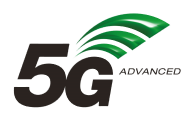 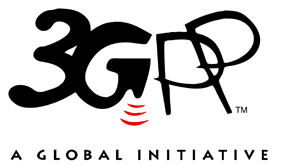 The present document has been developed within the 3rd Generation Partnership Project (3GPP TM) and may be further elaborated for the purposes of 3GPP.
The present document has not been subject to any approval process by the 3GPP Organizational Partners and shall not be implemented.
This Specification is provided for future development work within 3GPP only. The Organizational Partners accept no liability for any use of this Specification.
Specifications and Reports for implementation of the 3GPP TM system should be obtained via the 3GPP Organizational Partners' Publications Offices.The present document has been developed within the 3rd Generation Partnership Project (3GPP TM) and may be further elaborated for the purposes of 3GPP.
The present document has not been subject to any approval process by the 3GPP Organizational Partners and shall not be implemented.
This Specification is provided for future development work within 3GPP only. The Organizational Partners accept no liability for any use of this Specification.
Specifications and Reports for implementation of the 3GPP TM system should be obtained via the 3GPP Organizational Partners' Publications Offices.3GPPPostal address3GPP support office address650 Route des Lucioles - Sophia AntipolisValbonne - FRANCETel.: +33 4 92 94 42 00 Fax: +33 4 93 65 47 16Internethttp://www.3gpp.orgCopyright NotificationNo part may be reproduced except as authorized by written permission.
The copyright and the foregoing restriction extend to reproduction in all media.© 2023, 3GPP Organizational Partners (ARIB, ATIS, CCSA, ETSI, TSDSI, TTA, TTC).All rights reserved.UMTS™ is a Trade Mark of ETSI registered for the benefit of its members3GPP™ is a Trade Mark of ETSI registered for the benefit of its Members and of the 3GPP Organizational Partners
LTE™ is a Trade Mark of ETSI registered for the benefit of its Members and of the 3GPP Organizational PartnersGSM® and the GSM logo are registered and owned by the GSM AssociationSolutionsKey IssuesKey IssuesKey IssuesKey IssuesKey IssuesKey IssuesKey IssuesKey IssuesKey IssuesKey IssuesSolutions1a1b2a2b3a3b4a4b4c4dSolution #1: Exposure of Time Synchronization Service via NEF√√Solution #2: 5GS Bridge management and configuration charging via SMF√√Solution #3: 5GS Bridge management and configuration charging√√√√Solution #4: Time Sensitive Communications charging from TSN station to TSN station√√Solution #5: Time Sensitive Communications charging√√Solution #6: Enablers for TSC and TS Charging√√Solution #7: Exposure of Time Synchronization Service with trusted AF√√Service NameOperation SemanticsExample Consumer(s)Ntsctsf_TimeSynchronizationRequest/ResponseSubscribe/NotifyAF, NEFNtsctsf_ASTIRequest/ResponseAF, NEFNtsctsf_QoSandTSCAssistanceRequest/ResponseSubscribe/NotifyAF, NEFChange historyChange historyChange historyChange historyChange historyChange historyChange historyChange historyDateMeetingTDocCRRevCatSubject/CommentNew version2022-08SA5#145eS5-225756Initial skeleton0.0.02022-08SA5#145eS5-225757Update of the Scope0.1.02022-08SA5#145eS5-225492Update of the Reference0.1.02022-11SA5#146S5-226504Update of the Skeleton0.2.02022-11SA5#146S5-226505Update of the Terms, Symbols and Abbreviations0.2.02022-11SA5#146S5-226506Add the Background of TSN architecture0.2.02022-11SA5#146S5-226710Add the Business Roles0.2.02022-12Identical version, no changes (MCC)0.3.02022-12Correction of version on cover page and history table0.3.12023-01SA5#146bis-eS5-231076Add Use Case for Exposure of Time Synchronization0.4.02023-03SA5#147S5-232834Add Use Case for Enablers for Time Sensitive Communications0.5.02023-03SA5#147S5-232835Add Use Case for Time Sensitive Communication0.5.02023-03SA5#147S5-232836Add Use Case for TSN 5GS bridge Charging0.5.02023-03SA5#147S5-232837Add solution for the Network Exposure Charging0.5.02023-04SA5#148eS5-233430Clarification on the solution the Network Exposure Charging0.6.02023-04SA5#148eS5-233703Addition of the solution for the 5GS bridge management0.6.02023-04SA5#148eS5-233704Addition of the solution for the 5GS bridge management and configuration0.6.02023-04SA5#148eS5-233706Addition of the solution for the TSC from TSN station to TSN station0.6.02023-04SA5#148eS5-233707Addition of the solution for the TSC from TSN station to TSN system0.6.02023-05SA5#149S5-234627S5-234628S5-234629S5-234630Adding missing abbreviations and referencesCorrecting exposure solution using NEFAddition of the solution for the Enablers for TSC and TS ChargingAdding solution using charging from trusted AF and PEC0.7.02023-06SA#100SP-230639Presented for information1.0.02023-08SA5#149S5-235460Add the key issues and solutions mapping1.1.02023-08SA5#149S5-235462Resolve editor's note in solution #41.1.02023-08SA5#149S5-235463Resolve editor's note in solution #51.1.02023-08SA5#149S5-235811Resolve editor's note in solution #1 and clarify solution #21.1.02023-08SA5#149S5-235812Add the evaluation and conclusion1.1.02023-09SA#101SP-230932Presented for approval2.0.02023-09SA#101EditHelp review and upgrade to change control version18.0.0